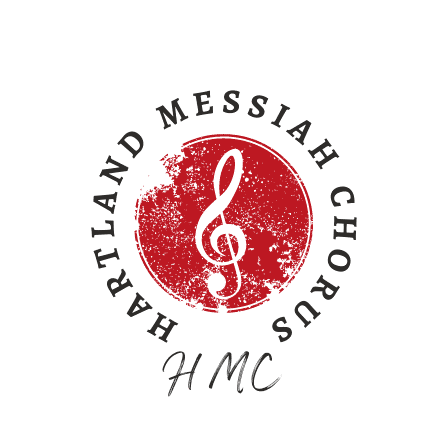 For immediate release.Contact:  	Carlton Davis, Business Mgr.		Phone:  (810)844-3508		Hartland Messiah Chorus		Email: Messiah@earthlink.net		1333 Rolling Hills Drive			Website:  www.HartlandMessiah.com		Howell, MI  48843			FaceBook: HartlandMessiahChorus90th Annual Performance of Handel’s Messiah at historic Hartland Music HallThe Hartland Messiah Chorus, directed by Kelli Falls, performs the entire Handel’s Messiah choral oratorio accompanied by Richard Helderop on the vintage Kilgen pipe organ.   This landmark 90th annual performance will occur on December 9, 2023 at 4pm in the circa 1858 Music Hall in Hartland, Michigan.Hartland benefactor, J. Robert Crouse, started our Messiah tradition in the 1930s.  It continues today as a living memorial to Mr. Crouse and his legacy.Tickets are available for $15 on EventBrite.com (Link: bit.ly/HartlandMessiah2023) and at the door while they last.Hartland Messiah Chorus is a 501c3 non-profit community chorus whose sole purpose is the annual presentation of Handel’s Messiah on the 2nd Saturday of each December at the historic Hartland Music Hall, 3619 Avon St., Hartland, MI 48353.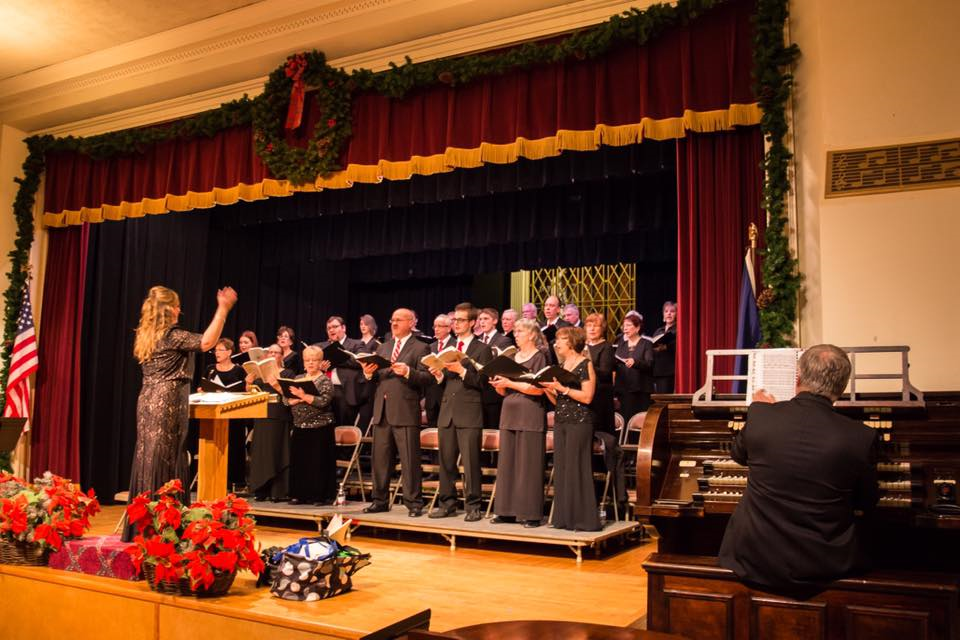 